ПРОЕКТПринято на сессииСовета депутатов ____________Р Е Ш Е Н И Еот ___________ 2019 г.                            рп. Усть-Абакан                                         №  ________О внесении изменений в Решение Совета депутатов Усть-Абаканского района Республики Хакасия от 29.03.2018 № 13 «Об утверждении Генерального плана и Правил землепользования и застройки Калининского сельсовета Усть-Абаканского района Республики Хакасия» В соответствии со статьей 14 Федерального закона от 06.10.2003 № 131-ФЗ «Об общих принципах организации местного самоуправления в Российской Федерации», статьями 24, 32, 33 Градостроительного кодекса Российской Федерации, на основании ходатайства Главы Усть-Абаканского района, руководствуясь статьей 23 Устава муниципального образования Усть-Абаканский район, Совет депутатов Усть-Абаканского района Республики ХакасияРЕШИЛ:Внести изменения в Решение Совета депутатов Усть-Абаканского района Республики Хакасия от 29.03.2018 № 13 «Об утверждении Генерального плана и Правил землепользования и застройки Калининского сельсовета Усть-Абаканского района Республики Хакасия», следующие изменения:1) изложить текстовую часть Правила землепользования и застройки Калининского сельсовета Усть-Абаканского района Республики Хакасия в новой редакции согласно приложению 1 к настоящему решению;2) изложить графическую часть Генерального плана и Правил землепользования и застройки Калининского сельсовета Усть-Абаканского района Республики Хакасия в новой редакции согласно приложению 2 к настоящему решению.2.  Настоящее решение вступает в силу после его опубликования.3. Направить настоящее решение для подписания и опубликования в Газете «Усть-Абаканские известия официальные», Главе Усть-Абаканского района 
Егоровой Е.В.Председатель Совета депутатов		           		ГлаваУсть-Абаканского района                                   		Усть-Абаканского района___________Владимиров В.М.			           ___________Егорова Е.В.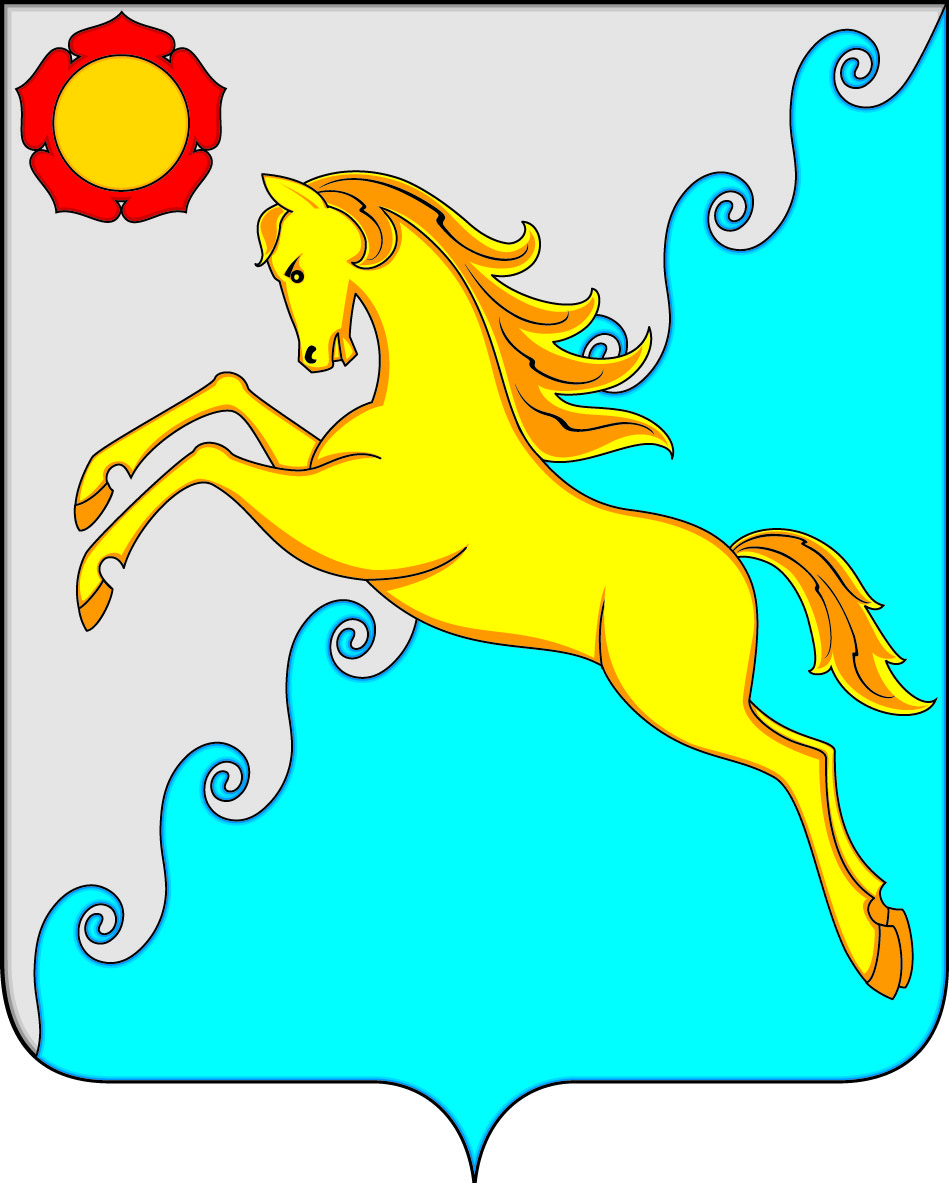 СОВЕТ ДЕПУТАТОВ  УСТЬ-АБАКАНСКОГО РАЙОНА РЕСПУБЛИКИ ХАКАСИЯ